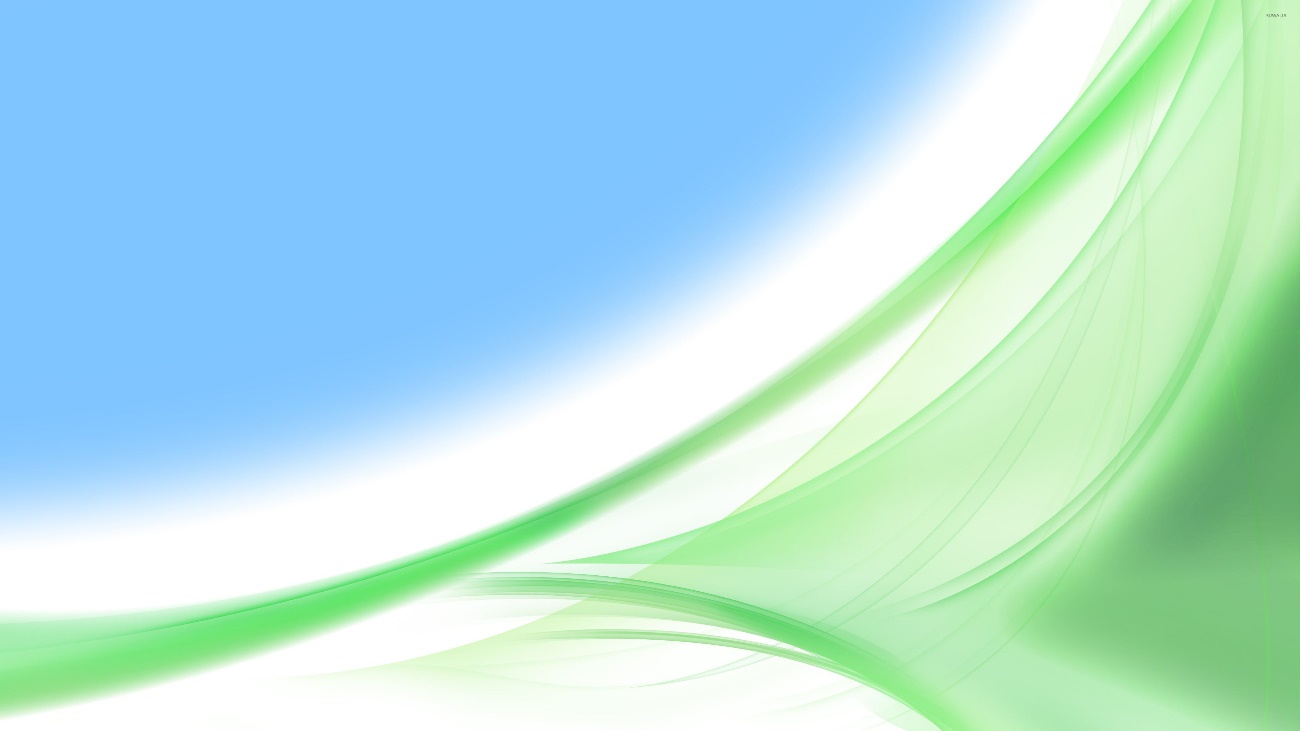 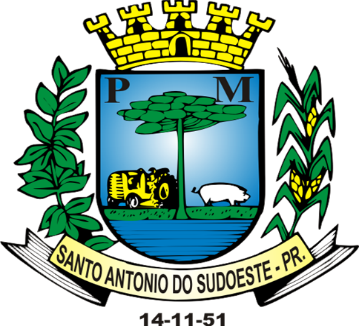 EDITAL DE CHAMAMENTO PÚBLICO N° 002/20241 – PREÂMBULO:O MUNICÍPIO DE SANTO ANTONIO DO SUDOESTE, Estado do Paraná, inscrito no CNPJ sob n.º 75.927.582/0001-55, através da Secretaria de Administração, sediado à Avenida Brasil nº 1431 – centro – Santo Antonio do Sudoeste Paraná, por intermédio do Excelentíssimo Prefeito Municipal, Ricardo Antonio Ortina, por meio da Comissão Permanente de Licitação, designada pela Portaria nº 30.058/2024, em conformidade com a Lei nº 14.133/2021, com a Lei nº 8.080/90, e Lei Municipal nº 3.233/2024 e demais legislações aplicáveis, torna pública a realização do CREDENCIAMENTO de Pessoas Físicas e Pessoas Jurídicas para serviços médicos, enfermeiros, técnico em enfermagem, farmaceuticos, psicologo, odontólogo, auxiliar de saúde bucal, terapeuta ocupacional, nutricionista, assistente social e fisioterapeuta, para suprir as necessidades das Secretarias do municipio, nos termos das condições estabelecidas no presente Edital de Chamamento Público.O aviso de abertura deste Instrumento Convocatório será publicado no sitio eletrônico do Municipio de Santo Antonio do Sudoeste www.pmsas.pr.gov.br. O presente Edital poderá ser acessado e extraído na íntegra no site www.pmsas.pr.gov.br ou retirado no Setor de Licitações do Municipio de Santo Antonio do Sudoeste, no horário das 08h00min às 12h00min e das 13h15min às 17h15min, em dias de expediente, situado na Avenida Brasil, n.º 1431, Centro, na cidade de Santo Antonio do Sudoeste-PR.Ao presente processo não se aplicou o tratamento diferenciado e simplificado para microempresas e empresas de pequeno porte, por não ser vantajoso para a Administração pública, conforme disposto na Lei Complementar 123, de 14/12/2006, alterada pela Lei Complementar nº 147/2014, de 07/08/2014 - art. 49, inciso III e a Lei Municipal nº 3.233/2024.2.1. O presente edital está embasado Conforme art. 6º, inciso XLIII, da Lei Federal nº 14.133/2021, define-se credenciamento como o processo administrativo de chamamento público em que a Administração Pública convoca interessados em prestar serviços ou fornecer bens para que, preenchidos os requisitos necessários, se credenciem no órgão ou na entidade para executar o objeto quando convocados. 2.2. O critério de seleção é o previsto no art. 79, inciso I, da Lei Federal nº 14.133/2021, ou seja, paralela e não excludente: caso em que é viável e vantajosa para a Administração a realização de contratações simultâneas em condições padronizadas.Constitui objeto deste Chamamento Público o CREDENCIAMENTO para empresas de transporte de alunos universitários do Municipio de Santo Antonio do Sudoeste.Edital e seus anexos poderão ser obtidos através da internet pelo endereço eletrônico: www.pmsas.pr.gov.br.  As informações administrativas e técnicas relativas a este Edital poderão ser obtidas junto ao Setor de Licitações pelo telefone nº (046) 3563-8000 e pelo e-mail: licitacao1@pmsas.pr.gov.br. O presente credenciamento está disposto conforme segue:O valor estimado nos itens anteriores não implica em nenhuma previsão de crédito em favor dos Contratados, que só farão jus aos valores correspondentes aos serviços efetivamente prestados, desde que autorizados e aprovados pelas secretaria, nos termos do Contrato.O Preço máximo total por ano é a multiplicação de 50% do valor estimado por aluno, multiplicado por 10(Dez) que equivalem aos meses em que a empresa executará os serviços.O acesso ao credenciamento é livre para todas as pessoas jurídicas, prestadoras dos serviços, conforme item 3.3. do edital, do ramo pertinente ao objeto deste chamamento público, a qualquer tempo a partir da data de publicação deste edital e pelo período de 60(Sessenta) meses, ou até que se esgote o saldo para contratação. Dos inscritos que se apresentarem dentro do prazo estabelecido neste edital, a abertura dos envelopes dar-se-á em data e horário que serão comunicados mediante convocação através de publicação no Órgão de Imprensa Oficial do Município e no endereço eletrônico www.pmsas.pr.gov.br, com no mínimo 24 (vinte e quatro) horas de antecedência. Os envelopes recebidos serão abertos na sala de reuniões do setor de licitações da Secretaria Municipal da Administração, do município de Santo Antonio do Sudoeste/PR, pela Comissão Permanente de Licitações.Os interessados deverão se inscrever apresentando os documentos elencados no item 8 do presente edital, em via original ou por qualquer processo de cópia, devendo, neste último caso, serem autenticadas por tabelião ou apresentadas com os respectivos originais, para autenticação por servidor deste Município. Os interessados deverão entregar o Envelope no Departamento de Licitações do Município na sede da Prefeitura Municipal de Santo Antonio do Sudoeste/PR, localizada na Avenida Brasil, 1431, centro. A abertura dos envelopes dar-se-á da forma prevista no item 4.3.Em caso de credenciamento de 02 ou mais interessados, o Município poderá estabelecer valores e/ou quantidades a ser contratado para cada interessado, sendo que, poderá deixar um saldo remanescente para credenciamento de futuros interessados no objeto, durante o prazo estabelecido no edital, para futuros credenciados.Caso as quantidades/valores remanescentes mencionadas no item anterior não tenham sido contratados por novos credenciados, os interessados contratados incialmente, poderão absorver estes valores quantidades, mediante, anuência e novo contrato. PPara renovação do Credenciamento, o responsável pela Unidade contratante poderá proceder, no mínimo anualmente, através da imprensa oficial e de jornal diário um Credenciamento para a atualização dos registros existentes e para o ingresso de novos interessados, como, também, prorrogar os credenciamentos já existentes.Ao requerer a inscrição no cadastro, ou atualização deste, a qualquer tempo, o interessado/prestador de serviços fornecerá os elementos necessários à satisfação das exigências contidas neste instrumento, bem de sua capacitação profissional. A qualquer tempo o Termo de Credenciamento/Ordem de Serviço poderá ser alterado, visando adequar o serviço às condições de execução previstas pela Administração.O Termo de Credenciamento poderá ser suspenso ou cancelado, se ficar demonstrado que o inscrito deixou de satisfazer as exigências estabelecidas para o cadastramento, bem como senão atender as condições e os critérios mínimos estabelecidos pela Administração, visando o atendimento satisfatório, oportunidade em que haverá imediata abertura para inscrição de novos credenciados.Poderão participar do presente Chamamento Público todos os interessados profissionais da área pertinente ao objeto e que preencham as condições exigidas neste edital. Estarão impedidos de participar de qualquer fase do processo, os proponentes que se enquadrem em uma ou mais das situações a seguir:Proponente declarado inidôneo para licitar junto a qualquer órgão ou entidade da Administração Direta ou Indireta no âmbito Federal, Estadual e Municipal, sob pena de incidir no previsto no parágrafo único do art. 155 da Lei nº 14.133/21; Estejam em situação irregular perante as Fazendas: Federal, Estadual, Municipal, INSS e Justiça do Trabalho;As impugnações aos termos do presente edital deverão obedecer aos critérios do artigo 164, da Lei n.º 14.133/21.Os interessados no credenciamento deverão apresentar os documentos abaixo relacionados: PESSOA JURÍDICA:Ofício de apresentação de proposta conforme modelo – ANEXO II, contendo: razão social,endereço completo, CNPJ/MF, telefone e e-mail da proponente, com a respectiva assinatura do representante legal; declaração de que as informações prestadas são verdadeiras, sob pena de responder judicialmente pelas inconsistências encontradas.Cópia autenticada do requerimento de empresário, no caso de empresa individual;estatuto ou constituição do contrato social e da sua última alteração ou do Contrato social consolidado, devidamente registrado no órgão competente, para as sociedades comerciais; e, no caso de sociedade por ações, ou entidades (associações, ONG’s, etc), acompanhado dedocumentos da eleição de seus administradores.Comprovante de inscrição da empresa Licitante no Cadastro Nacional de Pessoa Jurídica (CNPJ).Prova de regularidade para com a Fazenda Federal, mediante a apresentação de Certidão Conjunta de Débitos relativos a Tributos Federais e a Dívida Ativa da União, expedida pela Secretaria da Receita Federal do Ministério da Fazenda.Prova de regularidade para com a Fazenda Estadual do domicílio ou sede do licitante.Prova de regularidade para com a Fazenda Municipal do domicílio ou sede do licitante.Certificado de Regularidade de Situação para com o Fundo de Garantia de Tempo de Serviço (FGTS).Prova de inexistência de débitos inadimplidos perante a Justiça do Trabalho, mediante a apresentação de Certidão Negativa de Débitos Trabalhistas (CNDT), nos termos da Lei nº 12.440, de 07 de julho de 2011.Certidão Negativa de falência ou concordata, expedida pelo distribuidor da sede da proponente, emitida a menos de 60 (sessenta) dias da data da abertura das propostas a este edital; Comprovação de aptidão pertinente e compatível em características com o objeto do credenciamento, através de atestado emitido por pessoa jurídica de direito público ou privado. Declara, sob as penas da lei, que na qualidade de proponente de procedimento licitatório que não tem parentesco ou não possui em seu quadro societário cônjuge, companheiro ou parente em linha reta ou colateral até o terceiro grau, inclusive, dos respectivos membros ou Promotores/Procuradores de Justiça vinculados ou servidor investido em cargo de direção e de assessoramento no âmbito da Prefeitura Municipal de Santo Antonio do Sudoeste, conforme disposto na Resolução nº 01/2005 do Conselho Nacional do Ministério Público, a qual dá plena aplicabilidade ao disposto no Inciso V do art.2º da resolução nº 07/2005, alterada pela resolução nº 09/2005, do Conselho Nacional de Justiça, cuja aplicabilidade ao Ministério Público é plenamente possível em respeito aos princípios constitucionais norteadores da Administração Pública.MODELO DE PROPOSTA DE CREDENCIAMENTO- ANEXO IIDECLARAÇÃO DE INCOMPATIBILIDADE DE CARGOS E FUNÇÕES - ANEXO IIIDECLARAÇÃO UNIFICADA - ANEXO IV.DECLARAÇÃO DE CIÊNCIA DOS TERMOS- ANEXO VDECLARAÇÃO DE DISPONIBILIDADE DE REALIZAÇÃO DOS SERVIÇOS- ANEXO VIO envelope contendo documentos de habilitação, deverá ser entregue no local indicado no item 5 deste Edital, devidamente fechado, constando da face os seguintes dizeres: A proposta comercial, deverá ser preenchid conforme modelo no Anexo II.A análise dos documentos apresentados para a inscrição no credenciamento será feita pela Comissão Permanente de Licitações, promovendo-se a desclassificação das proponentes que apresentarem propostas desconformes ou incompatíveis.11.1. Dentre as propostas das proponentes serão credenciadas as que atenderem as exigências estipuladas neste edital. 11.2. Os interessados na prestação dos serviços objeto do item 3.1, deverão apresentar proposta para atendimento do serviço que se propõe a realizar.11.3. A Classificação se dará por ordem de credenciamento.A publicação do resultado do credenciamento será publicado no Diário Oficial da Associação dos Municípios do Paraná e no endereço eletrônico www.pmsas.pr.gov.br.Aos credenciados é assegurado o direito de interposição de Recurso, nos termos do art. 165 da Lei nº. 14.133/21, o qual será recebido e processado nos termos ali estabelecidos; O recurso limitar-se-á a questões de habilitação, considerando, exclusivamente, a documentação apresentada no ato do credenciamento, não sendo considerado documento anexado em fase de recurso; O recurso deverá ser protocolado junto ao SETOR DE PROTOCOLO, na sede da Prefeitura Municipal, Avenida Brasil, 1431, centro, neste municipio, à Comissão de Licitação, ficando estabelecido prazo de até 05 (cinco) dias úteis para reconsiderá-lo ou encaminhá-lo para análise do Gestor, que terá igual prazo para análise e decisão; Somente o responsável legal do interessado poderá interpor recursos; Não serão aceitos recursos por via postal, fax ou correio eletrônico, nem fora dos padrões e prazos estabelecidos neste Edital; Somente serão conhecidos os recursos tempestivos, motivados e não protelatórios; Não serão admitidos mais de um recurso do interessado versando sobre o mesmo motivo de contestação;  E, decidido em todas as instâncias administrativas sobre os recursos interpostos, o resultado final do processo de credenciamento será divulgado por meio de Termo de Homologação pelo Município.Para que o objeto da contratação seja atendido, é necessário o atendimento de alguns requisitos mínimos necessários, dentre eles os de qualidade e capacidade de execução.As exigências de habilitação jurídica e de regularidade fiscal e trabalhista são as usuais para a generalidade dos objetos, conforme disciplinado no edital.Os critérios de qualificação econômica a serem atendidos pelo prestador estão previstos no edital. Para a efetivação da contratação, o CREDENCIADO deverá apresentar os seguintes: a) O veículo a ser utilizado, deverá estar em bom estado de conservação, ser compatível com as especificações para cada linha/roteiro, bem como, estar devidamente, licenciado junto ao DETRAN.b) O condutor deverá estar devidamente habilitado junto ao DETRAN, na categoria compatível com o tipo de veículo.c) Comprovação de propriedade do veículo, sendo que, em caso de não propriedade, apresentar declaração (com firma reconhecida), de posse e responsabilidade civil sobre o veículo; d) CRLV em plena validade; e) Carteira de habilitação do condutor em plena validade e idade superior a 21 anos. f) Comprovação de vínculo do condutor com a empresa vencedora;g) A manutenção e reparo do veículo, inclusive substituição de pneus, câmaras, peças, balanceamento, alinhamento, etc, será de responsabilidade da CONTRATADA; h) No caso de acidentes automobilísticos, incidentes, sinistros de um modo geral, roubos, furtos, ou qualquer outra ocorrência que venha a causar danos ao veículo ou de seus prepostos, a Secretaria se limitará a providenciar a devida comunicação para elaboração do BO - Boletim de Ocorrência, quando for o caso. A remoção, despesa com guinchos, franquias de seguro, se for o caso, e outras despesas relativas ao veículo sinistrado serão de inteira responsabilidade da EMPRESA CONTRATADA; i) A EMPRESA CONTRATADA deverá entregar o veículo em perfeito estado de conservação, limpeza e segurança para operação/condução, devendo o mesmo estar em fiel obediência a Legislação de Trânsito (Lei n° 9.503/97, de 23.09.97) - Código de Trânsito Brasileiro, podendo a Secretaria, sempre que julgar necessário e pertinente, exigir a imediata substituição dos veículos caso não esteja nas condições ideais de trafegabilidade; j) Em caso de revisão programada, quebra e/ou avaria do veículo, que impossibilite a sua utilização, quando em deslocamento, a empresa deverá providenciar a substituição do veículo de imediato; k) O contrato de seguros inerentes ao veículo locado será, exclusivamente, de responsabilidade da EMPRESA CONTRATADA, inclusive a franquia; l) Na ocasião da entrega do veículo, deverá a EMPRESA CONTRATADA apresentar a Secretaria Municipal, cópia autenticada da respectiva Apólice de Seguro atualizada; m) O veículo para o transporte dos universitários de Santo Antonio do Sudoeste/Pr deverão estar devidamente licenciados, equipados e totalmente regularizados, de forma a atender todas as exigências do Código de Trânsito Brasileiro. 	n) A responsabilidade com as despesas de combustível, serão encargo da CONTRATANTE; o) A EMPRESA CONTRATADA deverá efetuar o reboque do veículo de sua propriedade, quando necessário, com todos os ônus as suas expensas, bem como prestar assistência 24 horas. p) A EMPRESA CONTRATADA deverá manter central de atendimento visando operacionalização do contrato, informando nome do representante a ser acionado, telefone convencional e fax, bem como celular, e e-mail; q) A EMPRESA CONTRATADA deverá manter os veículos devidamente licenciados durante o período de duração da prestação dos serviços, apresentando cópia dos documentos necessários para a devida comprovação. r) A EMPRESA CONTRATADA deverá atender a todas as despesas decorrentes de impostos, taxas, seguro dos veículos e quaisquer outros encargos fiscais, de ordem federal, estadual ou municipal, vigentes. s) A Prefeitura Municipal Santo Antonio do Sudoeste/Pr, manterá permanente fiscalização, no que concerne ao fiel cumprimento de todas as condições estipuladas nesta licitação e no contrato. t) Os condutores deverão estar devidamente habilitados junto ao DETRAN, na categoria compatível com o tipo de veículo, no caso da modalidade de veículo COM condutor.15.1. QUANTO AO CREDENCIADO/VEÍCULO 15.1.1. Caberá ao credenciado as seguintes obrigações no cumprimento do objeto deste credenciamento: A prestação de serviço de transporte, envolve veículo adequado, em perfeito estado de funcionamento com os respectivos certificados de registro de licenciamento em dia com a legislação de trânsito, documentações exigidas por lei para transitar com o veículo, conservação e higiene e mão de obra capacitada para sua perfeita execução; Manter em dia o pagamento do IPVA, Seguro Obrigatório, Taxa de Licenciamento e seguro de reparação por danos materiais e pessoais, causados aos passageiros e/ou terceiros, devendo o Credenciado/CONTRATADO apresentar os comprovantes de pagamento sempre que solicitado; A empresa deverá possuir Certificado de Registro para Fretamento (CRF), na Agência Nacional de Transportes Terrestres - ANTT, válido e vigente; Manter o veículo em bom estado de conservação e higiene, bem como todos os equipamentos necessários à segurança do mesmo e dos passageiros, sobretudo exigindo a obrigatoriedade do uso do cinto de segurança a todos. Manter, durante a execução dos serviços, as condições de habilitação e qualificação exigidas para o transporte de alunos, comprometendo-se a respeitar a legislação vigente e normas de trânsito, especialmente no que se refere à categoria profissional; Assumir, como exclusivamente seus, os riscos e as despesas decorrentes da prestação de serviços, tais como combustível, manutenção do veículo, e demais despesas responsabilizando-se também, por quaisquer prejuízos que sejam causados ao Município e/ou terceiros. Apresentar , mensalmente comprovante de matricula dos alunos juntamente com a nota fiscal;Realizar manutenção preventiva/corretiva nos veículos prestadores de serviços, a qual correrá por sua conta quaisquer substituições de peças e dos equipamentos necessários à execução dos serviços; Manter-se durante toda a execução do serviço, em compatibilidade com todas as condições de habilitação e qualificação exigidas no credenciamento;O Município se reserva ao direito de, a qualquer momento, solicitar a atualização dos documentos relativos à habilitação/qualificação para o credenciamento; 5.2. MOTORISTAS: 5.2.1. O (s) motorista (s) do (s) veículo (s) deverão atender ao seguinte requisito: a) Habilitação do condutor na categoria compatível com o veículo; DAS OBRIGAÇÕES DO MUNICÍPIO16.1. Fiscalizar de forma permanente a prestação de serviços pelas credenciadas, podendo proceder o descredenciamento, em casos de má prestação dos serviços contratados, com garantia de ampla defesa da credenciada. 16.2. Efetuar o pagamento dos serviços após a apresentação na Nota Fiscal devidamente autorizada após auditamento da documentação apresentada.17.1. Os serviços deverão ser prestados conforme agenda estabelecida da Secretaria solicitante.DO GERENCIAMENTO DOS SERVIÇOS18.1.Caberá ao Gestor Municipal o gerenciamento de cotas, procedimentos e fluxo de encaminhamento de usuários para cada prestador de serviços credenciado, sendo vedado o atendimento de usuários por procura espontânea.  Homologado o objeto do presente Chamamento, através de processo de inexigibilidade de licitação, o MUNICÍPIO DE SANTO ANTONIO DO SUDOESTE/PR, convocará os adjudicatários para assinarem o termo de contrato em até 05 (cinco) dias úteis, após a homologação da inexigibilidade, sob pena de decair do seu direito à contratação, sem prejuízo das sanções previstas no art. 156 da Lei no 14.133/21.20.1. O prazo de vigência do contrato a ser celebrado em decorrência do credenciamento será de 12 (doze) meses, contados da data de sua assinatura, podendo ser prorrogado por até 60 (sessenta) meses e ainda prorrogável por até 10 anos, na forma dos artigos 106 e 107 da Lei n° 14.133, de 2021, através de Termo Aditivo.20.2. A execução dos serviços deverá ser iniciada a partir da assinatura do contrato; 20.3. A execução dos serviços será diária;20.4 O contrato poderá ser alterado mediante a celebração de termo aditivo, ressalvado o seu objeto que não pode ser modificado.20.1. O Município, através da Secretaria Municipal de Administração, realizará o acompanhamento da execução dos serviços credenciados por meio de auditorias, comunicações escritas, visitas e outras atividades correlatas, sob responsabilidade do fiscal designado para acompanhamento do contrato e as ocorrências deverão ser registradas em relatórios anexados ao processo da credenciada.20.2. FISCALIZAÇÃO E GESTÃO DO CONTRATO: 20.2.1. A responsabilidade pelo recebimento e fiscalização ficará a cargo do servidore:  ALEX GOTARDI, RG n° 7.361.849-5, CPF nº 044.378.279-29; As despesas com a execução deste edital correrão a conta de Recursos Vinculados à Secretaria de Administração e estão previstas na seguinte dotação orçamentária:O pagamento do valor acordado para execução dos serviços que será CONFORME NÚMERO DE PASSAGEIROS DO MUNICIPIO NO VALOR DE 50% PARA CADA ESTUDANTE, com apresentação de Declaração de matrícula do estudantes e por meio de nota fisca, através de transferência eletrônica para a conta bancária do(a) CONTRATADO(A) indicada pelo(a) mesmo(a).  O Município efetuará o desconto dos impostos do valor contratado, conforme legislação vigente.DA ATUALIZAÇÃO DOS PREÇOS23.1. O valor dos serviços poderá ser atualizado de acordo com normas federais ou  com o IPCA (Índice Nacional de Preços ao Consumidor Amplo).24.1. Estando as credenciadas aptas à contratação, o processo será encaminhado para elaboração do Termo de Referência visando a realização do processo de inexigibilidade de licitação, tomando-se por base no art. 79 da Lei 14.133/21, e Decreto Municipal nº 4.095/24, tendo em vista o fato de que a competição resta faticamente impossibilitada, já que é do interesse da coletividade local que o maior número possível de licitantes prestem os serviços em questão, no intuito de proporcionar melhor atendimento à população. Ocorrendo motivo que justifique, atendido em especial o interesse do CONTRATANTE, o presente contrato poderá ser rescindido unilateralmente nos moldes da Lei n.º 14.133/21, pelo CONTRATANTE a qualquer momento, mediante notificação para imediata suspensão dos serviços.O (A) CREDENCIADO(A) poderá a qualquer tempo denunciar o ajuste, bastando, para tanto, notificar previamente a Administração, com antecedência de 30 (Trinta) dias.26.1. Pela inexecução total ou parcial na prestação dos serviços, o Município de Santo Antonio do Sudoeste, garantida a prévia defesa, aplicar aos cadastrados as sanções previstas no art. 156 da Lei no 14.133/21.O descumprimento total ou parcial das obrigações assumidas ou o cumprimento em desacordo com o pactuado acarretará ao CREDENCIADO as penalidades previstas no art. 148 da lei 14.133/21 e alterações, conforme a gravidade da infração e independentemente da incidência de multa e sem prejuízo do descredenciamento. O MUNICÍPIO no uso das prerrogativas que lhe confere o artigo 162, da Lei 14.133/21, aplicará multa ao contratado: Multa de até 1% (Um por cento) sobre o valor estimado para o contrato, pela inexecução total ou parcial dos serviços. Multa de 10% (dez por cento) sobre o valor estimado para o contrato, pelo descumprimento da comunicação prévia do seu desligamento à Administração, com antecedência de 30 (trinta) dias. Os casos omissos serão resolvidos à luz da Lei n.º 14.133/21 e dos princípios gerais de direito.Quaisquer informações ou dúvidas de ordem técnica, bem como aquelas decorrentes da interpretação do Edital, deverão ser solicitadas ao Município de Santo Antonio do Sudoeste, Secretaria de Administração, setor de Licitações, pelo e-mail licitacoes1@pmsas.com.br ou pelo telefone (46) 3563-8000.O Município deverá proporcionar todas as facilidades para que a contratada possa desempenhar seu serviço dentro das normas contratuais; comunicar à contratada quaisquer irregularidades observadas na execução do serviço contratado e aplicar as sansões administrativas quando se fizerem necessárias.A participação no presente processo de credenciamento implica na aceitação integral e irretratável de todas as condições exigidas neste edital e nos documentos que dele fazem parte, bem como na observância dos preceitos legais e regulamentares em vigor.O presente processo de chamamento público poderá ser revogado por razões de interesse público, decorrentes de fatos supervenientes, devidamente comprovados, pertinentes e suficientes para justificar sua revogação.Fica eleito o Foro da Comarca de Santo Antonio do Sudoeste, para dirimir quaisquer dúvidas oriundas da execução deste instrumento.Fazem parte integrante deste Edital:Santo Antonio do Sudoeste, 05 de abril de 2024.RICARDO ANTONIO ORTINAPrefeito MunicipalANEXO ITERMO DE REFERÊNCIAINTRODUÇÃO Conforme a Lei nº 14.133, de 2021, o Termo de Referência é o documento necessário para a contratação de bens que deve conter determinados parâmetros e elementos descritivos. Tal exigência se torna explicita no Art. 6º, inciso XXIII, alíneas de ‘a’ a ‘j’. Em conformidade com as normas e princípios que regem a Administração Pública, para tanto apresentamos o pertinente Termo. 1. . DEFINIÇÃO DO OBJETO (Art. 6º, inciso XXIII, alínea ‘a’, da Lei nº 14.133/2021) 1.1 O objeto da presente licitação é o CREDENCIAMENTO de empresas para prestação de serviço de  transporte de alunos universitários intermunicipal do Municipio de Santo Antonio do Sudoeste, conforme condições, quantidades e exigências estabelecidas neste Termo de referência, bem como atender ao que estabelece a Lei Federal nº 14.133/21, e demais legislações pertinentes. 1.2. A descrição da solução como um todo, abrange a contratação, por meio de CHAMAMENTO PÚBLICO, para a prestação de serviços de  transporte de alunos universitários intermunicipal do Municipio de Santo Antonio do Sudoeste, de forma a satisfazer as necessidades da secretaria de Administração do município de Santo Antonio do Sudoeste-Pr. 	2. FUNDAMENTAÇÃO DA CONTRATAÇÃO (Art. 6º, inciso XXIII, alínea ‘b’, da Lei nº 14.133/2021)2.1 A necessidade de empresas para prestação de serviço de  transporte de alunos universitários intermunicipal do Municipio de Santo Antonio do Sudoeste, pode ser justificada com base em diversas razões que impactam positivamente ao acesso as faculdades e universidades pelos alunos universitários residentes no Municipio de Santo Antonio do Sudoeste. 2.2 Muitos estudantes universitários da cidade de Santo Antonio do Sudoeste enfrentam desafios significativos para acessar o ensino superior devido à distância do município para as instituições de ensino superior localizadas fora do município. A contratação de empresa que prestam esses serviços  permite que esses estudantes tenham acesso a oportunidades educacionais que, de outra forma, seriam inacessíveis. 2.3. A contratação de empresa para atender às necessidades de transporte de estudantes está alinhada com políticas públicas que visam promover a inclusão social, a igualdade de oportunidades e o acesso universal à educação.2.4.  Em suma, a contratação de empresa para o transporte de estudantes universitários para as cidades de Ampére, Realeza, Barracão e Francisco Beltrão, é fundamental para promover a igualdade de acesso à educação, melhorar a qualidade de vida desses alunos e garantir o cumprimento das políticas públicas de inclusão social e desenvolvimento regional. 3. DESCRIÇÃO DA SOLUÇÃO COMO UM TODO CONSIDERADO O CICLO DE VIDA DO OBJETO E ESPECIFICAÇÃO DO PRODUTO. (Art. 6º, inciso XXIII, alínea ‘c’, da Lei nº 14.133/2021). (Art.6º, inciso XXIII, alínea ‘c’, da Lei nº 14.133/2021).3.1 Por trata-se de um serviço comum, e que, conforme justificativa da Secretaria de Administração e ainda, sendo comprovada a situação da necessidade será realizada através de chamamento público para CREDENCIAMENTO de empresas para prestação de serviço de  transporte de alunos universitários intermunicipal do Municipio de Santo Antonio do Sudoeste, conforme condições, quantidades e exigências estabelecidas neste Termo de referência, bem como atender ao que estabelece a Lei Federal nº 14.133/21, Lei Municipal nº 3.233/2024 e demais legislações pertinentes. 4. REQUISITOS DA CONTRATAÇÃO (Art. 6º, inciso XXIII, alínea ‘d’, da Lei nº 14.133/2021).4.1. Os serviços serão prestados por empresa especializada no ramo, devidamente regulamentada e autorizada pelos órgãos competentes, em conformidade com a legislação vigente e padrões de sustentabilidade exigidos nesse Termo de referência e no edital. 4.2. Para que o objeto da contratação seja atendido, é necessário o atendimento de alguns requisitos mínimos necessários, dentre eles os de qualidade e capacidade de execução. As exigências de habilitação jurídica e de regularidade fiscal e trabalhista são as usuais para a generalidade dos objetos, conforme, a ser disciplinado no edital. 4.3. Os critérios de qualificação econômica a serem atendidos pelo prestador serão previstos no edital. 4.4. Para a efetivação da contratação, o credenciado deverá apresentar o seguinte: a) O veículo a ser utilizado, deverá estar em bom estado de conservação, ser compatível com as especificações para cada linha/roteiro, bem como, estar devidamente, licenciado junto ao DETRAN. b) O condutor deverá estar devidamente habilitado junto ao DETRAN, na categoria compatível com o tipo de veículo. c) Comprovação de propriedade do veículo, sendo que, em caso de não propriedade, apresentar declaração (com firma reconhecida), de posse e responsabilidade civil sobre o veículo; d) CRLV em plena validade;e) Carteira de habilitação do condutor em plena validade e idade superior a 21 anos. e) Comprovação do condutor não ter cometido nenhuma infração grave ou gravíssima ou ainda ser reincidente em infrações médias. f) Comprovação de vínculo do condutor com a empresa vencedora.MODELO DE EXECUÇÃO DO OBJETO, QUE CONSISTE NA DEFINIÇÃO DE COMO O CONTRATO DEVERÁ PRODUZIR OS RESULTADOS PRETENDIDOS DESDE O SEU INÍCIO ATÉ O SEU ENCERRAMENTO. (Art. 6º, inciso XXIII, alínea ‘e’, da Lei nº 14.133/2021).5.1. Por conseguinte, se faz necessário salientar que a licitação é um procedimento obrigatório a ser adotado pela Administração Pública direta e indireta quando pretenda contratar bens e serviços, por força do disposto no art. 37, XXI, da Constituição Federal. 5.2.  A Lei n° 14.133/21, dispõe sobre as hipóteses de dispensa, inexigibilidade, modalidades e procedimentos auxiliares. 5.3.  No caso em tela, o caput do artigo 79, da Lei 14.133/21, prevê as possibilidades de credenciamento, quando houver inviabilidade de competição. Esta, por sua vez, encontra-se devidamente demonstrada no Projeto Básico em pauta, uma vez que o Credenciamento pretendido estender-se-á a todos os interessados em prestar os serviços de transporte de alunos universitários intermunicipal do Município de Santo Antonio do Sudoeste desde que, com capacidade e qualificação, e, mediante, as quantidades ofertadas.5.4. O credenciamento envolve uma espécie de cadastro de prestadores de serviços ou fornecedores. O credenciamento é o ato pelo qual o sujeito interessado obtém a inscrição de seu nome no referido cadastro. 5.5. Recomendamos, a contratação através do credenciamento, pois, o referido cadastro ficará permanentemente aberto a futuros interessados, ainda que seja possível estabelecer limites temporais para contratações concretas. 5.6. Vemos na utilização do credenciamento, o atendimento aos Princípios básicos que regem as realizações dos procedimentos licitatórios, principalmente, aos princípios da Impessoalidade e de Vinculação ao Instrumento Convocatório.5.7.  O instrumento convocatório deverá estabelecer o critério de cadastramento, mediante a cronologia de entrega da documentação no setor específico.5.8.  O instrumento convocatório deverá estabelecer a possibilidade de sorteio, em caso do número de interessados ser maior do que a quantidade de vagas oferecidas, quando se tratar de serviços, sendo que, os cadastrados remanescentes, deverão compor um cadastro reserva.5.9 A execução do objeto seguirá a seguinte dinâmica: A execução dos serviços será iniciada a partir da assinatura do contrato;Os serviços do item 01 da tabela desse Termo de referência deverá transportar alunos universitários do Município de Santo Antonio do Sudoeste até a cidade de Ampére-Pr. Os serviços de transporte de estudantes universitário do item 02 da tabela desse termo de referência deverá transportar alunos universitários do Município de Santo Antonio do Sudoeste até a cidade de Realeza-Pr.d) Os serviços de transporte de estudantes universitário do item 03 da tabela desse termo de referência deverá transportar alunos universitários do Município de Santo Antonio do Sudoeste até a cidade de Francisco Beltrão-Pr.e) os serviços de transporte de estudantes universitário do item 04 da tabela desse termo de referência deverá transportar alunos universitários do Município de Santo Antonio do Sudoeste até a cidade de Barracão-Pr.f) A manutenção e reparo do veículo, inclusive substituição de pneus, câmaras, peças, balanceamento, alinhamento, etc, será de responsabilidade da CONTRATADA;  g) No caso de acidentes automobilísticos, incidentes, sinistros de um modo geral, roubos, furtos, ou qualquer outra ocorrência que venha a causar danos ao veículo locado, por culpa ou não da Secretaria Municipal de Administração de Santo Antonio do Sudoeste ou de seus prepostos, a Secretaria se limitará a providenciar a devida comunicação para elaboração do BO - Boletim de Ocorrência, quando for o caso. A remoção, despesa com guinchos, franquias de seguro, se for o caso, e outras despesas relativas ao veículo sinistrado serão de inteira responsabilidade da EMPRESA CONTRATADA; h) A EMPRESA CONTRATADA deverá entregar o veículo em perfeito estado de conservação, limpeza e segurança para operação/condução, devendo o mesmo estar em fiel obediência a Legislação de Trânsito (Lei n° 9.503/97, de 23.09.97) - Código de Trânsito Brasileiro, podendo a Secretaria Municipal de Administração de Santo Antonio do Sudoeste, sempre que julgar necessário e pertinente, exigir a imediata substituição dos veículos caso não esteja nas condições ideais de trafegabilidade; i) Em caso de revisão programada, quebra e/ou avaria do veículo, que impossibilite a sua utilização, quando em deslocamento, a empresa deverá providenciar a substituição do veículo de imediato;Em caso de revisão programada, quebra e/ou avaria do veículo, que impossibilite a sua utilização, quando em deslocamento, a empresa deverá providenciar a substituição do veículo de imediato; k) O contrato de seguros inerentes ao veículo será, exclusivamente, de responsabilidade da EMPRESA CONTRATADA, inclusive a franquia; m) O veículo para o transporte dos universitários de Santo Antonio do Sudoeste/Pr deverão estar devidamente licenciados, equipados e totalmente regularizados, de forma a atender todas as exigências do Código de Trânsito Brasileiro. 	n) A responsabilidade com as despesas de combustível, serão encargo da CONTRATANTE; o) A EMPRESA CONTRATADA deverá efetuar o reboque do veículo de sua propriedade, quando necessário, com todos os ônus as suas expensas, bem como prestar assistência 24 horas. p) A EMPRESA CONTRATADA deverá manter central de atendimento visando operacionalização do contrato, informando nome do representante a ser acionado, telefone convencional e fax, bem como celular, e e-mail; q) A EMPRESA CONTRATADA deverá manter os veículos devidamente licenciados durante o período de duração da prestação dos serviços, apresentando cópia dos documentos necessários para a devida comprovação. r) A EMPRESA CONTRATADA deverá atender a todas as despesas decorrentes de impostos, taxas, seguro dos veículos e quaisquer outros encargos fiscais, de ordem federal, estadual ou municipal, vigentes. s) A Prefeitura Municipal Santo Antonio do Sudoeste/Pr, manterá permanente fiscalização, no que concerne ao fiel cumprimento de todas as condições estipuladas nesta licitação e no contrato. t) Os condutores deverão estar devidamente habilitados junto ao DETRAN, na categoria compatível com o tipo de veículo, no caso da modalidade de veículo COM condutor.5.10. QUANTO AO CREDENCIADO/VEÍCULO 5.10.1.  Caberá ao credenciado as seguintes obrigações no cumprimento do objeto deste credenciamento: A prestação de serviço de transporte, envolve veículo adequado, em perfeito estado de funcionamento com os respectivos certificados de registro de licenciamento em dia com a legislação de trânsito, documentações exigidas por lei para transitar com o veículo, conservação e higiene e mão de obra capacitada para sua perfeita execução; Manter em dia o pagamento do IPVA, Seguro Obrigatório, Taxa de Licenciamento e seguro de reparação por danos materiais e pessoais, causados aos passageiros e/ou terceiros, devendo o Credenciado/CONTRATADO apresentar os comprovantes de pagamento sempre que solicitado; A empresa deverá possuir Certificado de Registro para Fretamento (CRF), na Agência Nacional de Transportes Terrestres - ANTT, válido e vigente; Manter o veículo em bom estado de conservação e higiene, bem como todos os equipamentos necessários à segurança do mesmo e dos passageiros, sobretudo exigindo a obrigatoriedade do uso do cinto de segurança a todos. Manter, durante a execução dos serviços, as condições de habilitação e qualificação exigidas para o transporte de alunos, comprometendo-se a respeitar a legislação vigente e normas de trânsito, especialmente no que se refere à categoria profissional; Assumir, como exclusivamente seus, os riscos e as despesas decorrentes da prestação de serviços, tais como combustível, manutenção do veículo, e demais despesas responsabilizando-se também, por quaisquer prejuízos que sejam causados ao Município e/ou terceiros. Apresentar , mensalmente comprovante de matricula dos alunos juntamente com a nota fiscal;Realizar manutenção preventiva/corretiva nos veículos prestadores de serviços, a qual correrá por sua conta quaisquer substituições de peças e dos equipamentos necessários à execução dos serviços; Manter-se durante toda a execução do serviço, em compatibilidade com todas as condições de habilitação e qualificação exigidas no credenciamento;O Município se reserva ao direito de, a qualquer momento, solicitar a atualização dos documentos relativos à habilitação/qualificação para o credenciamento; 5.11.  MOTORISTAS: 5.11.1.  O (s) motorista (s) do (s) veículo (s) deverão atender ao seguinte requisito: a) Habilitação do condutor na categoria compatível com o veículo; 5.12.  DO PRAZO, FORMA E LOCAL DE ENTREGA DO OBJETO 5.12.1. O prazo de execução dos serviços será de 12 meses, de acordo com a vigência do contrato, podendo ser prorrogado mediante exposto na Lei 14.133/2021;5.12.2. A execução dos serviços deverá ser iniciada a partir da assinatura do contrato; 5.12.3.  Os serviços que tratam o presente documento deverão ser executados com zelo e destreza, e de acordo com as descrições e periodicidade constantes neste projeto básico; 5.12.4.  A execução dos serviços será diária, de acordo com as necessidades determinadas pela CONTRATANTE.MODELO DE GESTÃO DO CONTRATO, QUE DESCREVE COMO A EXECUÇÃO DO OBJETO SERÁ ACOMPANHADA E FISCALIZADA PELO ÓRGÃO OU ENTIDADE. (Art. 6º, inciso XXIII, alínea ‘f’, da Lei nº 14.133/2021). O contrato deverá ser executado fielmente pelas partes, de acordo com as cláusulas avençadas e as normas da Lei nº 14.133, de 2021, e cada parte responderá pelas consequências de sua inexecução total ou parcial. Em caso de impedimento, ordem de paralisação ou suspensão do contrato, o cronograma de execução será prorrogado automaticamente pelo tempo correspondente, anotadas tais circunstâncias mediante simples apostila. As comunicações entre o órgão ou entidade e a contratada devem ser realizadas por escrito sempre que o ato exigir tal formalidade, admitindo-se o uso de mensagem eletrônica para esse fim. O órgão ou entidade poderá convocar representante da empresa para adoção de providências que devam ser cumpridas de imediato. A execução do contrato deverá ser acompanhada e fiscalizada pelo(s) fiscal(is) do contrato, ou pelos respectivos substitutos (Lei nº 14.133, de 2021, art. 117, caput). O fiscal do contrato acompanhará a execução do contrato, para que sejam cumpridas todas as condições estabelecidas no contrato, de modo a assegurar os melhores resultados para a Administração. (Decreto nº 11.246, de 2022, art. 22, VI); O fiscal do contrato anotará no histórico de gerenciamento do contrato todas as ocorrências relacionadas à execução do contrato, com a descrição do que for necessário para a regularização das faltas ou dos defeitos observados. (Lei nº 14.133, de 2021, art. 117, §1º, e Decreto nº 11.246, de 2022, art. 22, II);Identificada qualquer inexatidão ou irregularidade, o fiscal do contrato emitirá notificações para a correção da execução do contrato, determinando prazo para a correção. (Decreto nº 11.246, de 2022, art. 22, III); O fiscal do contrato informará ao gestor do contrato, em tempo hábil, a situação que demandar decisão ou adoção de medidas que ultrapassem sua competência, para que adote as medidas necessárias e saneadoras, se for o caso. (Decreto nº 11.246, de 2022, art. 22, IV). No caso de ocorrências que possam inviabilizar a execução do contrato nas datas aprazadas, o fiscal do contrato comunicará o fato imediatamente ao gestor do contrato. (Decreto nº 11.246, de 2022, art. 22, V). MUNICÍPIO DE SANTO ANTONIO DO SUDOESTE ESTADO DO PARANÁ Avenida Brasil, 1431 –centro– CEP 85.71-000 CNPJ 75.927.582/0001-55 – Telefone: (46) 35638000. O fiscal do contrato comunicará ao gestor do contrato, em tempo hábil, o término do contrato sob sua responsabilidade, com vistas à renovação tempestiva ou à prorrogação contratual (Decreto nº 11.246, de 2022, art. 22, VII);Caso ocorra descumprimento das obrigações contratuais, o fiscal do contrato atuará tempestivamente na solução do problema, reportando ao gestor do contrato para que tome as providências cabíveis, quando ultrapassar a sua competência; (Decreto nº 11.246, de 2022, art. 23, IV). O gestor do contrato coordenará a atualização do processo de acompanhamento e fiscalização do contrato contendo todos os registros formais da execução no histórico de gerenciamento do contrato, a exemplo da ordem de serviço, do registro de ocorrências, das alterações e das prorrogações contratuais, elaborando relatório com vistas à verificação da necessidade de adequações do contrato para fins de atendimento da finalidade da administração. (Decreto nº 11.246, de 2022, art. 21, IV).O gestor do contrato acompanhará a manutenção das condições de habilitação da contratada, para fins de empenho de despesa e pagamento, e anotará os problemas que obstem o fluxo normal da liquidação e do pagamento da despesa no relatório de riscos eventuais. (Decreto nº 11.246, de 2022, art. 21, III). O gestor do contrato acompanhará os registros realizados pelos fiscais do contrato, de todas as ocorrências relacionadas à execução do contrato e as medidas adotadas, informando, se for o caso, à autoridade superior àquelas que ultrapassarem a sua competência. (Decreto nº 11.246, de 2022, art. 21, II). O gestor do contrato emitirá documento comprobatório da avaliação realizada pelo fiscal e setorial quanto ao cumprimento de obrigações assumidas pelo contratado, com menção ao seu desempenho na execução contratual, baseado nos indicadores objetivamente definidos e aferidos, e a eventuais penalidades aplicadas, devendo constar do cadastro de atesto de cumprimento de obrigações. (Decreto nº 11.246, de 2022, art. 21, VIII).O gestor do contrato tomará providências para a formalização de processo administrativo de responsabilização para fins de aplicação de sanções, a ser conduzido pela comissão de que trata o art. 158 da Lei nº 14.133, de 2021, ou pelo agente ou pelo setor com competência para tal, conforme o caso. (Decreto nº 11.246, de 2022, art. 21, X). O fiscal do contrato comunicará ao gestor do contrato, em tempo hábil, o término do contrato sob sua responsabilidade, com vistas à tempestiva renovação ou prorrogação contratual. (Decreto nº 11.246, de 2022, art. 22, VII). O gestor do contrato deverá elaborará relatório final com informações sobre a consecução dos objetivos que tenham justificado a contratação e eventuais condutas a serem adotadas para o aprimoramento das atividades da Administração. (Decreto nº 11.246, de 2022, art. 21, VI). FISCAL: LUIZ FERNANDO DE OLIVEIRA GESTOR: ALEX GOTARDI. CRITÉRIOS DE MEDIÇÃO E DE PAGAMENTO (Art. 6º, inciso XXIII, alínea ‘g’, da Lei nº 14.133/2021). Do prazo de pagamento:O pagamento do valor acordado para execução dos serviços que será CONFORME NÚMERO DE PASSAGEIROS DO MUNICIPIO NO VALOR DE 50% PARA CADA ESTUDANTE, por meio de nota fisca, através de transferência eletrônica para a conta bancária do(a) CONTRATADO(A) indicada pelo(a) mesmo(a). O faturamento mensal da prestação dos serviços deverá ocorrer de acordo com o registro no controle de frequência através de declaração de matrícula do estudante e nota fiscal. O Município efetuará o desconto dos impostos do valor contratado, conforme legislação vigente.FORMA E CRITÉRIOS DE SELEÇÃO DO FORNECEDOR (Art. 6º, inciso XXIII, alínea ‘h’, da Lei nº 14.133/2021). Com os preços estimados e considerando aspectos de economicidade e eficácia, bem como o enquadramento na legislação vigente, o CREDENCIAMENTO, conforma art. 79, da Lei 14.133/21, foi considerada a economicamente viável que possibilita a contratação de serviços descritos neste termo. ESTIMATIVAS DO VALOR DA CONTRATAÇÃO, ACOMPANHADAS DOS PREÇOS UNITÁRIOS REFERENCIAIS, DAS MEMÓRIAS DE CÁLCULO E DOS DOCUMENTOS QUE LHE DÃO SUPORTE, COM OS PARÂMETROS UTILIZADOS PARA A OBTENÇÃO DOS PREÇOS E PARA OS RESPECTIVOS CÁLCULOS. (Art. 6º, inciso XXIII, alínea ‘i’, da Lei nº 14.133/2021). Os valores estimados foram obtidos através de orçamento de fornecedores, conforme a pesquisa realizada. No preço ofertado deverão estar inclusas todas as despesas, bem como todos os tributos, fretes, seguros e demais encargos necessários à completa execução do objeto. ADEQUAÇÃO ORÇAMENTÁRIA (Art. 6º, inciso XXIII, alínea ‘j’, da Lei nº 14.133/2021). As despesas decorrentes da presente contratação correrão à conta de recursos específicos consignados no Orçamento Geral da União, (Via anexo) deste Termo de Referência.ANEXO IIMODELO DE PROPOSTA DE CREDENCIAMENTOAtravés do presente, o ............................................................................................................CNPJnº.........................................., residente/com sede na ...................................................................,vem solicitar credenciamento para a prestação de serviços, em caráter eventual, de transporte de pessoas, conforme constante no Anexo I do Edital de Credenciamento.No tocante à proposta de preços para prestação de serviços, aceito os mesmos conforme definidos no Edital.Igualmente, informo que concordo com todas as condições estipuladas no edital.Data:____/____/2023.________________________________________Nome e assinaturaANEXO III – DECLARAÇÃO DE INCOMPATIBILIDADE DE CARGOS E FUNÇÕES Eu, ____________________________________________, declaro, para os devidos fins, que na Instituição______________________________, não há nenhum sócio, diretor ou representante legal que exerça Cargo ou Função de Chefia ou Assessoramento, em qualquer nível, na área pública da Administração, no âmbito do Município de Santo Antonio do Sudoeste-Pr, não comprometendo desta forma a participação da Instituição supracitada no presente processo de CREDENCIAMENTO Nº 02/2024. Santo Antonio do Sudoeste-Pr, _______ de ______________ de ______. __________________________________ Assinatura (Nome completo, cargo ou função e assinatura dos sócios e/ou diretores). Observação: Em papel timbrado da empresaANEXO IVANEXO III MODELO DA DECLARAÇÃO UNIFICADAAo Município de Santo Antonio do Sudoeste Comissão Especial para Credenciamento Referente: Edital de CHAMAMENTO PÚBLICO nº 002/2024. 	Declaramos para os fins de direito, na qualidade de Proponente do Chamamento Público, sob n° 002/2024, instaurado pelo Município de Santo Antonio do Sudoeste -PR, que: Não fomos declarados inidôneos para licitar ou contratar com o Poder Público, em qualquer de suas esferas e sob as penas da lei; Que até a presente data inexistem fatos impeditivos para a nossa habilitação e eventual contratação, e que estamos cientes da obrigatoriedade de declarar ocorrências posteriores; Que não possuímos menores de dezoito anos em atividades noturnas, perigosas ou insalubres e que não utiliza o trabalho de menores de dezesseis anos, salvo na condição de aprendiz (no caso de pessoa jurídica); Que não possuímos em nosso quadro societário servidor público da ativa, ou empregado de empresa pública ou de sociedade de economia mista (no caso de pessoa jurídica); Que o(a) responsável legal da empresa é o(a) Sr.(a)......................................................., Portador(a) do RG sob nº ......................................... e CPF nº ................................................, cuja função/cargo é .................................................. (sócio administrador / procurador/ diretor/ etc.), responsável pela assinatura do Contrato. Que em caso de qualquer comunicação futura referente e este chamamento público, bem como em caso de eventual contratação, seja encaminhado para o seguinte endereço:E-mail:_________________________________________ 	Telefone: _______________________________________ 	Por ser expressão da verdade, firmamos a presente declaração._______________, em ______ de ____________ de 2024.(nome, CPF, RG e assinatura do representante legal)ANEXO V – DECLARAÇÃO DE CIÊNCIA DOS TERMOSPelo presente instrumento, (nome da instituição), CNPJ nº (CNPJ), com sede no endereço (logradouro, nº, bairro, cidade, CEP), através de seus sócios e/ou diretores, infra firmados, tendo em vista o CREDENCIAMENTO Nº 02/2024, cujo objeto é o CREDENCIAMENTO para empresas de transporte de alunos universitários do Município de Santo Antonio do Sudoeste, declara, sob as penas da lei, que: Conhece e aceita as condições de remuneração dos serviços prestados. Têm disponibilidade para prestar atendimento, conforme as normas fixadas pelo município de Santo Antonio do Sudoeste, e segundo as normas da legislação vigente, inclusive obedecendo às disposições éticas e técnicas. Santo Antonio do Sudoeste-Pr, _______ de ______________ de ______. __________________________________Assinatura (Nome completo, cargo ou função e assinatura dos sócios e/ou diretores). Observação: Em papel timbrado da empresaANEXO VI –DECLARAÇÃO DE DISPONIBILIDADE DE REALIZAÇÃO DOS SERVIÇOSPelo presente instrumento, (nome da instituição), CNPJ nº (CNPJ), com sede no endereço (logradouro, nº, bairro, cidade, CEP), através de seus sócios e/ou diretores, infra firmados, declara, sob as penas da lei, que tem disponibilidade em prestar os SERVIÇOS ora descritos no edital do CREDENCIAMENTO Nº 02/2024, cujo objeto é CREDENCIAMENTO para empresas de transporte de alunos universitários do Município de Santo Antonio do Sudoeste, assumindo a responsabilidade e sujeitando-se às penalidades legais e sumária desclassificação do chamamento, e que fornecerá quaisquer informações complementares solicitadas pela Administração e/ou pelos órgãos de controle. Santo Antonio do Sudoeste-Pr,_______ de ______________ de ______. __________________________________Assinatura (Nome completo, cargo ou função e assinatura dos sócios e/ou diretores). Observação: Em papel timbrado da empresaANEXO VIIMINUTA DE CONTRATOContrato de prestação de serviços nº XX/2024, que entre si celebram de um lado o MUNICÍPIO DE SANTO ANTONIO DO SUDOESTE e de outro lado XXXXXPelo presente instrumento particular que firma de um lado, o MUNICÍPIO DE SANTO ANTONIO DO SUDOESTE, estado do Paraná, com sede na Avenida Brasil, 1431, centro, CEP – 85.710-000, inscrito no CNPJ/MF sob o n° 75.927.582/0001-55, neste ato representado pelo Prefeito Municipal, senhor RICARDO ANTONIO ORTINA e abaixo assinado, doravante designado CONTRATANTE e de outro XXXXX, inscrita no CPF sob o nº XXXXX, sediado na cidade de XXXXX, doravante designada CONTRATADA, estando as partes sujeitas as normas da Lei 14.133/21, ajustam o presente contrato em decorrência da licitação realizada através do PROCESSO DE INEXIGIBILIDADE Nº XXX/2024, resultante do CHAMAMENTO PÚBLICO 002/2024,mediante as seguintes cláusulas e condições.CLÁUSULA PRIMEIRA - DO OBJETO O presente termo tem por objeto a contratação de de empresas para transporte intermunicipal para  alunos universitários do Municipio de Santo Antonio do Sudoeste, resultante do CHAMAMENTO PÚBLICO 002/2024, conforme quantidade descrito abaixo e no anexo I deste edital, sendo:CLÁUSULA SEGUNDA – DO VALOR CONTRATUAL O preço ajustado para a prestação do serviço contratado e ao qual o CONTRATANTE se obriga a adimplir e a CONTRATADA concorda em receber é de R$ XXXXXCLÁUSULA TERCEIRA - DO PROCESSO DE INEXIGIBILIDADE As partes acima identificadas têm, entre si, justas e acertadas o presente Contrato Administrativo de empresas para transporte intermunicipal para  alunos universitários do Municipio de Santo Antonio do Sudoeste, resultante do CHAMAMENTO PÚBLICO 002/2024, após a homologação do PROCESSO DE INEXIGIBILIDADE N.º XXX/2024, pelas condições do Edital de Chamamento nº 002/2024 e seus anexos e pelas cláusulas a seguir expressas, definidoras dos direitos, obrigações e responsabilidades das partes.CLÁUSULA QUARTA – DO LOCAL DA EXECUÇÃO DOS SERVIÇOS:A execução do objeto seguirá a seguinte dinâmica: A execução dos serviços será iniciada a partir da assinatura do contrato;Os serviços do item 01 da tabela desse Termo de referência deverá transportar alunos universitários do Município de Santo Antonio do Sudoeste até a cidade de Ampére-Pr. Os serviços de transporte de estudantes universitário do item 02 da tabela desse termo de referência deverá transportar alunos universitários do Município de Santo Antonio do Sudoeste até a cidade de Realeza-Pr.d) Os serviços de transporte de estudantes universitário do item 03 da tabela desse termo de referência deverá transportar alunos universitários do Município de Santo Antonio do Sudoeste até a cidade de Francisco Beltrão-Pr.e) os serviços de transporte de estudantes universitário do item 04 da tabela desse termo de referência deverá transportar alunos universitários do Município de Santo Antonio do Sudoeste até a cidade de Barracão-Pr.f) A manutenção e reparo do veículo, inclusive substituição de pneus, câmaras, peças, balanceamento, alinhamento, etc, será de responsabilidade da CONTRATADA;  g) No caso de acidentes automobilísticos, incidentes, sinistros de um modo geral, roubos, furtos, ou qualquer outra ocorrência que venha a causar danos ao veículo locado, por culpa ou não da Secretaria Municipal de Administração de Santo Antonio do Sudoeste ou de seus prepostos, a Secretaria se limitará a providenciar a devida comunicação para elaboração do BO - Boletim de Ocorrência, quando for o caso. A remoção, despesa com guinchos, franquias de seguro, se for o caso, e outras despesas relativas ao veículo sinistrado serão de inteira responsabilidade da EMPRESA CONTRATADA; h) A EMPRESA CONTRATADA deverá entregar o veículo em perfeito estado de conservação, limpeza e segurança para operação/condução, devendo o mesmo estar em fiel obediência a Legislação de Trânsito (Lei n° 9.503/97, de 23.09.97) - Código de Trânsito Brasileiro, podendo a Secretaria Municipal de Administração de Santo Antonio do Sudoeste, sempre que julgar necessário e pertinente, exigir a imediata substituição dos veículos caso não esteja nas condições ideais de trafegabilidade; i) Em caso de revisão programada, quebra e/ou avaria do veículo, que impossibilite a sua utilização, quando em deslocamento, a empresa deverá providenciar a substituição do veículo de imediatoj) Em caso de revisão programada, quebra e/ou avaria do veículo, que impossibilite a sua utilização, quando em deslocamento, a empresa deverá providenciar a substituição do veículo de imediato; k) O contrato de seguros inerentes ao veículo será, exclusivamente, de responsabilidade da EMPRESA CONTRATADA, inclusive a franquia; l)  O veículo para o transporte dos universitários de Santo Antonio do Sudoeste/Pr deverão estar devidamente licenciados, equipados e totalmente regularizados, de forma a atender todas as exigências do Código de Trânsito Brasileiro. 	m) A responsabilidade com as despesas de combustível, serão encargo da CONTRATANTE; n) A EMPRESA CONTRATADA deverá efetuar o reboque do veículo de sua propriedade, quando necessário, com todos os ônus as suas expensas, bem como prestar assistência 24 horas. o) A EMPRESA CONTRATADA deverá manter central de atendimento visando operacionalização do contrato, informando nome do representante a ser acionado, telefone convencional e fax, bem como celular, e e-mail; p) A EMPRESA CONTRATADA deverá manter os veículos devidamente licenciados durante o período de duração da prestação dos serviços, apresentando cópia dos documentos necessários para a devida comprovação. q) A EMPRESA CONTRATADA deverá atender a todas as despesas decorrentes de impostos, taxas, seguro dos veículos e quaisquer outros encargos fiscais, de ordem federal, estadual ou municipal, vigentes. r) A Prefeitura Municipal Santo Antonio do Sudoeste/Pr, manterá permanente fiscalização, no que concerne ao fiel cumprimento de todas as condições estipuladas nesta licitação e no contrato. s) Os condutores deverão estar devidamente habilitados junto ao DETRAN, na categoria compatível com o tipo de veículo, no caso da modalidade de veículo COM condutor.4.1.  QUANTO AO CREDENCIADO/VEÍCULO 4.1.1. Caberá ao credenciado as seguintes obrigações no cumprimento do objeto deste credenciamento: A prestação de serviço de transporte, envolve veículo adequado, em perfeito estado de funcionamento com os respectivos certificados de registro de licenciamento em dia com a legislação de trânsito, documentações exigidas por lei para transitar com o veículo, conservação e higiene e mão de obra capacitada para sua perfeita execução; Manter em dia o pagamento do IPVA, Seguro Obrigatório, Taxa de Licenciamento e seguro de reparação por danos materiais e pessoais, causados aos passageiros e/ou terceiros, devendo o Credenciado/CONTRATADO apresentar os comprovantes de pagamento sempre que solicitado; A empresa deverá possuir Certificado de Registro para Fretamento (CRF), na Agência Nacional de Transportes Terrestres - ANTT, válido e vigente; Manter o veículo em bom estado de conservação e higiene, bem como todos os equipamentos necessários à segurança do mesmo e dos passageiros, sobretudo exigindo a obrigatoriedade do uso do cinto de segurança a todos. Manter, durante a execução dos serviços, as condições de habilitação e qualificação exigidas para o transporte de alunos, comprometendo-se a respeitar a legislação vigente e normas de trânsito, especialmente no que se refere à categoria profissional; Assumir, como exclusivamente seus, os riscos e as despesas decorrentes da prestação de serviços, tais como combustível, manutenção do veículo, e demais despesas responsabilizando-se também, por quaisquer prejuízos que sejam causados ao Município e/ou terceiros. Apresentar , mensalmente comprovante de matricula dos alunos juntamente com a nota fiscal;Realizar manutenção preventiva/corretiva nos veículos prestadores de serviços, a qual correrá por sua conta quaisquer substituições de peças e dos equipamentos necessários à execução dos serviços; Manter-se durante toda a execução do serviço, em compatibilidade com todas as condições de habilitação e qualificação exigidas no credenciamento;]O Município se reserva ao direito de, a qualquer momento, solicitar a atualização dos documentos relativos à habilitação/qualificação para o credenciamento; 4.2.  MOTORISTAS: 4.2.1  O (s) motorista (s) do (s) veículo (s) deverão atender ao seguinte requisito: a) Habilitação do condutor na categoria compatível com o veículo; 4.3.   DO PRAZO, FORMA DE ENTREGA DO OBJETO 4.3.1.  O prazo de execução dos serviços será de 12 meses, de acordo com a vigência do contrato, podendo ser prorrogado mediante exposto na Lei 14.133/2021;4.3.2. A execução dos serviços deverá ser iniciada a partir da assinatura do contrato; 4.3.3.  Os serviços que tratam o presente documento deverão ser executados com zelo e destreza, e de acordo com as descrições e periodicidade constantes neste documento; 4.3.4.  A execução dos serviços será diária, de acordo com as necessidades determinadas pela CONTRATANTE.CLAÚSULA QUINTA - DAS OBRIGAÇÕES DA CONTRATADA: Manter, durante execução do objeto, todas as condições de habilitação e qualificação exigidas na contratação diferenciada, devendo comunicar à Prefeitura Municipal Santo Antonio do Sudoeste a superveniência de fato impeditivo da manutenção dessas condições; b) Responsabilizar-se pelos danos causados diretamente à Administração ou a terceiros, decorrentes de sua culpa ou dolo, até a entrega do produto para a Prefeitura Municipal de Santo Antonio do Sudoeste, incluindo serviços de terceiros e na prestação da garantia;Prestar todos os esclarecimentos que forem solicitados pela Prefeitura Municipal de Santo Antonio do Sudoeste, em qualquer etapa, da execução do objeto; Entregar o objeto do contrato obedecendo aos prazos de garantia e métodos corretos de execução dos mesmos. Reparar, corrigir, remover, reconstruir ou substituir, às suas expensas, no total ou em parte, o objeto do contrato em que se verificarem vícios, defeitos ou incorreções; Manter sigilo, sob pena de responsabilidade, sobre todo e qualquer assunto de interesse da Prefeitura Municipal de Santo Antonio do Sudoeste, ou de terceiros que tomar conhecimento em razão da execução do objeto contratado, devendo orientar seus empregados nesse sentido; É expressamente vedada sob nenhum pretexto, à transferência de responsabilidade da(s) vencedora(s) para outras entidades, sejam fabricantes, representantes ou quaisquer outros, para a execução do objeto; Responsabilizar-se pelo cumprimento das prescrições referentes às leis trabalhistas, e previdência social e de segurança do trabalho, em relação a seus empregados;Responsabilizar-se pelos vícios e danos decorrentes da execução do objeto, bem como por todo e qualquer dano causado ao município, devendo ressarcir imediatamente a Administração em sua integralidade, ficando a Contratante autorizada a descontar da garantia, caso exigida no edital, ou dos pagamentos devidos à Contratada, o valor correspondente aos danos sofridos;Utilizar empregados habilitados e com conhecimentos básicos dos serviços a serem executados, em conformidade com as normas e determinações em vigor;Responsabilizar-se pelo cumprimento das obrigações previstas em Acordo, Convenção, Dissídio Coletivo de Trabalho ou equivalentes das categorias abrangidas pelo contrato, por todas as obrigações trabalhistas, sociais, previdenciárias, tributárias e as demais previstas em legislação específica, cuja inadimplência não transfere a responsabilidade à Contratante;Relatar à Contratante toda e qualquer irregularidade verificada no decorrer da prestação dos serviços;Não permitir a utilização de qualquer trabalho do menor de dezesseis anos, exceto na condição de aprendiz para os maiores de quatorze anos; nem permitir a utilização do trabalho do menor de dezoito anos em trabalho noturno, perigoso ou insalubre;Toda manutenção dos veículos e suas respectivas despesas serão de responsabilidade da contratada, incluído o condutor;Cada veículo deverá receber manutenção corretiva ou preventiva regularmente, ficando o contratante isento de quaisquer despesas inerentes aos reparos.Os condutores deverão estar devidamente habilitados pelo órgão de classe (DETRAN), com categoria compatível com o tipo de veículo;A contratada deverá manter os veículos devidamente revisados e com bom aspecto de limpeza e higiene, nas partes internas e externas, munidos de todos os acessórios exigidos pelo Código Nacional de Trânsito.Manter em cada veículo permanentemente a documentação respectiva, devidamente legalizada, a partir do início da sua contratação.CLÁUSULA SÉTIMA- DA VIGÊNCIA DO CONTRATO O prazo de vigência do contrato a ser celebrado em decorrência do credenciamento será de 12 (doze) meses, contados da data de sua assinatura, podendo ser prorrogado por até 60 (sessenta) meses e ainda prorrogável por até 10 anos, na forma dos artigos 106 e 107 da Lei n° 14.133, de 2021, através de Termo Aditivo.20.2. A execução dos serviços deverá ser iniciada a partir da assinatura do contrato; 20.3. A execução dos serviços será diária;20.4 O contrato poderá ser alterado mediante a celebração de termo aditivo, ressalvado o seu objeto que não pode ser modificado.CLÁUSULA OITAVA - DO ACOMPANHAMENTO DO CONTRATO O Município através da Secretaria Municipal de Administração, realizará o acompanhamento da execução dos serviços credenciados por meio de auditorias, comunicações escritas, visitas e outras atividades correlatas, sob responsabilidade do fiscal designado para acompanhamento do contrato e as ocorrências deverão ser registradas em relatórios anexados ao processo do credenciado. PARÁGRAFO ÚNICO – O CONTRATANTE deverá proporcionar todas as facilidades para que a CONTRATADA possa desempenhar seu serviço dentro das normas deste termo contratual; comunicar à CONTRATADA quaisquer irregularidade observada na execução dos serviços e aplicar os sansões administrativas quando se fizerem necessárias. CLÁUSULA NONA - DA DOTAÇÃO ORÇAMENTÁRIA As despesas com a execução deste contrato correrão a conta de Recursos Vinculados Secretaria de Administração e estão previstas na seguinte dotação orçamentária:CLÁUSULA DÉCIMA - DO PAGAMENTO O pagamento do valor acordado para execução dos serviços será realizado até o 10º dia útil do mês subsequente ao mês da prestação dos serviços, por meio de nota fiscal acompanhada da folha ponto do(a) CONTRATADO(A), através de transferência eletrônica para a conta bancária do(a) CONTRATADO(A) indicada pelo(a) mesmo(a). PARÁGRAFO PRIMEIRO - O Município efetuará o desconto dos impostos do valor contratado, conforme legislação vigente. CLÁUSULA DÉCIMA PRIMEIRA - DA ATUALIZAÇÃO DOS PREÇOSO valor dos serviços poderá ser atualizado de acordo com o INPC (Indice nacional de Preços ao Consumidor).CLÁUSULA DÉCIMO SEGUNDA - DA RESCISÃO Ocorrendo motivo que justifique, atendido em especial o interesse do CONTRATANTE, o presente contrato poderá ser rescindido unilateralmente nos moldes da Lei n.º 14.133/21, pelo CONTRATANTE a qualquer momento, mediante notificação para imediata suspensão dos serviços. PARÁGRAFO ÚNICO - O (A) CONTRATADO(A) poderá a qualquer tempo denunciar o ajuste, bastando, para tanto, notificar previamente a Administração, com antecedência de 30 (Trinta) dias, sob pena de aplicação de multa de 10% sobre o valor contratado. CLÁUSULA DÉCIMA TERCEIRA- SANÇÕES ADMINISTRATIVASPela inexecução total ou parcial na prestação dos serviços, o Município de Santo Antonio do Sudoeste, garantida a prévia defesa, aplicar aos cadastrados as sanções previstas no art. 155 da Lei n.º 14.133/21. CLÁUSULA DÉCIMA QUARTA - DAS PENALIDADES O descumprimento total ou parcial das obrigações assumidas ou o cumprimento em desacordo com o pactuado acarretará ao(a) CONTRATADO(A) as penalidades previstas no art. 155 da lei 14.133/21 e alterações, conforme a gravidade da infração e independentemente da incidência de multa e sem prejuízo do descredenciamento. CLÁUSULA DÉCIMA QUINTA - DA MULTAO(A) CONTRATADO(A), no uso das prerrogativas que lhe confere o inciso IV, do artigo 58 e artigo 156, inciso II, da Lei 14.133/21, aplicará multa: a) Multa de até 5% (cinco por cento) sobre o valor estimado para o contrato, pela inexecução total ou parcial dos serviços. b) Multa de 10% (dez por cento) sobre o valor estimado para o contrato, pelo descumprimento da comunicação prévia do seu desligamento à Administração, com antecedência de 15 (quinze) dias. CLÁUSULA DÉCIMA SEXTA - CASOS OMISSOS Os casos omissos serão resolvidos à luz da Lei n.º 14.133/21 e dos princípios gerais de direito. CLÁUSULA DÉCIMA SÉTIMA - DAS ALTERAÇÕES Qualquer alteração do presente CONTRATO será objeto de Termo Aditivo, na forma da legislação referentes a licitação e contratos administrativos. CLÁUSULA DÉCIMA OITAVA – DA FISCALIZAÇÃO A fiscalização do contrato será efetuada pela Secretaria Administração, Senhor LUIZ FERNANDO DE OLIVEIRA. CLÁUSULA DÉCIMA NONA– DA FRAUDE E DA CORRUPÇÃO As partes declaram conhecer as normas de prevenção à corrupção previstas na legislação brasileira, dentre elas, a Lei de Improbidade Administrativa (Lei Federal nº 8.429/1992), a Lei Federal nº 12.846/2013 e seus regulamentos, se comprometem que para a execução deste contrato nenhuma das partes poderá oferecer, dar ou se comprometer a dar, a quem quer que seja, aceitar ou se comprometer a aceitar, de quem quer que seja, tanto por conta própria quanto por intermédio de outrem, qualquer pagamento, doação, compensação, vantagens financeiras ou benefícios indevidos de qualquer espécie, de modo fraudulento que constituam prática ilegal ou de corrupção, bem como de manipular ou fraudar o equilíbrio econômico financeiro do presente contrato, seja de forma direta ou indireta quanto ao objeto deste contrato, devendo garantir, ainda que seus prepostos, administradores e colaboradores ajam da mesma forma. CLÁUSULA VIGÈSIMA - DO FORO As partes elegem o Foro do Município de Santo Antonio do Sudoeste/PR, com exclusão de qualquer outro, por mais privilegiado que seja para dirimir questões oriundas do presente CONTRATO que não puder ser resolvida pelas partes interessadas.E, por estarem as partes justas e contratadas, firmam o presente termo em três (03) vias de igual teor e forma para um único efeito, na presença de duas (2) testemunhas, abaixo assinados. Santo Antonio do Sudoeste, ------------------------- Contratante Contratado(a) Testemunhas: CHAMAMENTO PÚBLICO, a qualquer tempo a partir da data de publicação deste edital e pelo período de 60(Sessenta) meses. Local: PREFEITURA MUNICIPAL DE SANTO ANTONIO DO SUDOESTE/PREndereço: AVENIDA BRASIL, 1431 – CENTROProtocolo: Protocolo do envelope de habilitação.DO PROCESSODO EMBASAMENTO LEGALDO OBJETOItemCódigo do produto/ServiçoNome do produto/serviçoQuantidadeUnidadeValor estimado mensal50%  do Preço máximo total/por ano1SERVIÇO DE TRANSPORTE DE ESTUDANTES UNIVERSITÁRIO DO MUNICÍPIO DE SANTO ANTONIO DO SUDOESTE Á AMPÉRE.44,00UND./ALUNOR$ 430,00/POR ALUNOR$ 94.600,002SERVIÇO DE TRANSPORTE DE ESTUDANTES UNIVERSITÁRIO DO MUNICÍPIO DE SANTO ANTONIO DO SUDOESTE Á REALEZA.44,00UND.R$ 435,00/POR ALUNOR$ 95.700,003SERVIÇO DE TRANSPORTE DE ESTUDANTES UNIVERSITÁRIO DO MUNICÍPIO DE SANTO ANTONIO DO SUDOESTE Á FRANCISCO BELTRÃO.44,00UND.R$ 580,00/POR ALUNOR$ 261.000,004SERVIÇO DE TRANSPORTE DE ESTUDANTES UNIVERSITÁRIO DO MUNICÍPIO DE SANTO ANTONIO DO SUDOESTE Á BARRACÃO.44,00UND.R$ 380,00/POR ALUNOR$ 83.600,00TOTALTOTALTOTALTOTALTOTALTOTALR$ 534.900,00DO ACESSODA INSCRIÇÃODA PARTICIPAÇÃO NO CREDENCIAMENTODA IMPUGNAÇÃO AO ATO CONVOCATÓRIODA HABILITAÇÃODA FORMA DE APRESENTAÇÃO DO ENVELOPE DE HABILITAÇÃOEDITAL DE CHAMAMENTO PÚBLICO Nº 002/2024DOCUMENTOS DE HABILITAÇÃO PROPONENTE: CPF/CNPJ: DATA: DA ANÁLISE DA DOCUMENTAÇÃODOS CRITÉRIOS DE JULGAMENTO E CLASSIFICAÇÃODA PUBLICAÇÃODOS RECURSOS ADMINISTRATIVOSREQUISITOS DA CONTRATAÇÃODAS OBRIGAÇÕES DA CREDENCIADADO LOCAL DA EXECUÇÃO DOS SERVIÇOSDA ASSINATURA DO CONTRATODA VIGÊNCIA DO CONTRATODO ACOMPANHAMENTO DO CONTRATODA DOTAÇÃO ORÇAMENTÁRIADotaçõesDotaçõesDotaçõesDotaçõesDotaçõesDotaçõesExercício da despesaConta da despesaFuncional programáticaFonte de recursoNatureza da despesaGrupo da fonte2024228012.361.1201.20330003.3.90.33.00.00Do ExercícioDO PAGAMENTODA INEXIGIBILIDADE DE LICITAÇÃODA RECISÃODAS SANÇÕES ADMINISTRATIVAS DAS PENALIDADES DA MULTA DOS CASOS OMISSOS DAS DISPOSIÇÕES FINAISAnexo I – Termo de ReferênciaAnexo II – Modelo de Proposta de CredenciamentoAnexo III –Declaração de Incompatibilidade de Cargos e FunçõesAnexo IV – Declaração UnificadaAnexo V - Declaração de Ciência dos TermosAnexo VI- Declaração de Disponibilidade de Realização dos ServiçosAnexo VII- Minuta do ContratoItemCódigo do produto/ServiçoNome do produto/serviçoQuantidadeUnidadeValor estimado mensal50%  do Preço máximo total/por ano1SERVIÇO DE TRANSPORTE DE ESTUDANTES UNIVERSITÁRIO DO MUNICÍPIO DE SANTO ANTONIO DO SUDOESTE Á AMPÉRE.44,00UND./ALUNOR$ 430,00/POR ALUNOR$ 94.600,002SERVIÇO DE TRANSPORTE DE ESTUDANTES UNIVERSITÁRIO DO MUNICÍPIO DE SANTO ANTONIO DO SUDOESTE Á REALEZA.44,00UND.R$ 435,00/POR ALUNOR$ 95.700,003SERVIÇO DE TRANSPORTE DE ESTUDANTES UNIVERSITÁRIO DO MUNICÍPIO DE SANTO ANTONIO DO SUDOESTE Á FRANCISCO BELTRÃO.44,00UND.R$ 580,00/POR ALUNOR$ 261.000,004SERVIÇO DE TRANSPORTE DE ESTUDANTES UNIVERSITÁRIO DO MUNICÍPIO DE SANTO ANTONIO DO SUDOESTE Á BARRACÃO.44,00UND.R$ 380,00/POR ALUNOR$ 83.600,00TOTALTOTALTOTALTOTALTOTALTOTALR$ 534.900,00ESPECIFICAÇÃO/TIPO DOVEÍCULOCAPACIDADEMÍNIMAANOVALOR POR ALUNOItemCódigo do produto/ServiçoNome do produto/serviçoQuantidadeUnidadeValor estimado mensal50%  do Preço máximo total/por ano1234TOTALTOTALTOTALTOTALTOTALTOTALDotaçõesDotaçõesDotaçõesDotaçõesDotaçõesDotaçõesExercício da despesaConta da despesaFuncional programáticaFonte de recursoNatureza da despesaGrupo da fonte2024228012.361.1201.20330003.3.90.33.00.00Do Exercício